F_AA_229 TRANSICIÓN 2017-BESCUELA POLITÉCNICA NACIONALVICERRECTORADO DE DOCENCIAUNIDAD ACADÉMICA: ______________________________________FORMULARIO PARA PRESENTAR INFORMES DE CAMBIOS DE CARRERAS EN RÉGIMEN EN CRÉDITOS A REGIMEN HORAS,  PARA ESTUDIANTES DE LA ESCUELA POLITÉCNICA NACIONALDATOS DEL SOLICITANTE:Pensum  Asignado:       Carrera de destino:    FECHA:Únicamente se aceptarán cambios a carreras rediseñadas en régimen en horas, cuando el estudiante cumpla con los siguientes requisitos:Haber alcanzado el puntaje de la SENESCYT que sea competitivo para la carrera de destino rediseñadaHaber aprobado todas las asignaturas correspondientes al primer nivel de la carrera origenHaber aprobado el curso de nivelación en el mismo nivel de formación de la carrera destinoPor excepción, un estudiante podrá cambiarse a una carrera rediseñada cuando haya reprobado hasta dos asignaturas que no consten en el plan de estudios.NOTA: A partir del período académico 2017-A se ofertó un curso de nivelación para carreras de ingenieras, ciencias y ciencias administrativas, y otro para las carreras de tecnología. Las asignaturas de los ejes de formación básica y humanística, se homologarán con base en lo establecido en el Anexo 1.Las asignaturas de los ejes de formación profesional y optativa, no serán homologadas en ningún caso.OBSERVACIONES Y COMENTARIOS GENERALES:Elaborado Por: f. 								Aprobación:                 Nombre del Profesor que realiza el informe				                       Autoridad de la FacultadAceptación:Nombre del EstudianteAnexo:   la documentación detallada Anexo 1APLICACIÓN DE LA NORMATIVA – CD- 010 – 2017Nombres y Apellidos: Puntaje obtenido para la admisión ( SENESCYT):   SI                     NO   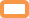 Carrera de Origen:Aprobó el  primer semestre en su totalidad,de carrera origen:                                                        SI                     NO                                  De ser el caso, Asignaturas Reprobadas:INFORMACION ACADÉMICA RÉGIMEN CRÉDITOSINFORMACION ACADÉMICA RÉGIMEN CRÉDITOSINFORMACION ACADÉMICA RÉGIMEN CRÉDITOSINFORMACION ACADÉMICA RÉGIMEN CRÉDITOSINFORME DE CONVALIDACIÓN RÉGIMEN HORASINFORME DE CONVALIDACIÓN RÉGIMEN HORASINFORME DE CONVALIDACIÓN RÉGIMEN HORASINFORME DE CONVALIDACIÓN RÉGIMEN HORASINFORME DE CONVALIDACIÓN RÉGIMEN HORASINFORME DE CONVALIDACIÓN RÉGIMEN HORASINFORME DE CONVALIDACIÓN RÉGIMEN HORASINFORME DE CONVALIDACIÓN RÉGIMEN HORASINFORME DE CONVALIDACIÓN RÉGIMEN HORASINFORME DE CONVALIDACIÓN RÉGIMEN HORASINFORME DE CONVALIDACIÓN RÉGIMEN HORASASIGNATURAS DE LA CARRERA ORIGENASIGNATURAS DE LA CARRERA ORIGENASIGNATURAS DE LA CARRERA ORIGENASIGNATURAS DE LA CARRERA ORIGENASIGNATURAS  EQUIPARABLES O EQUIVALENTE DE LA CARRERA DESTINOASIGNATURAS  EQUIPARABLES O EQUIVALENTE DE LA CARRERA DESTINOASIGNATURAS  EQUIPARABLES O EQUIVALENTE DE LA CARRERA DESTINOASIGNATURAS  EQUIPARABLES O EQUIVALENTE DE LA CARRERA DESTINOASIGNATURAS  EQUIPARABLES O EQUIVALENTE DE LA CARRERA DESTINOASIGNATURAS  EQUIPARABLES O EQUIVALENTE DE LA CARRERA DESTINOASIGNATURAS  EQUIPARABLES O EQUIVALENTE DE LA CARRERA DESTINOASIGNATURAS  EQUIPARABLES O EQUIVALENTE DE LA CARRERA DESTINOASIGNATURAS  EQUIPARABLES O EQUIVALENTE DE LA CARRERA DESTINORECOMENDACIÓN(APROBADO, NEGADO)RECOMENDACIÓN(APROBADO, NEGADO)CODIGONOMBRENo. CRED. CALIF. (/40)un decimalCODIGONOMBREUnidad de organización curricularTOTAL. HORAS% EQUIVALENCIA POR COMPONENTES% EQUIVALENCIA POR COMPONENTES% EQUIVALENCIA POR COMPONENTESCALIF. PONDERADA(/40) un decimalNUM.MATR.APROBADONEGADOCODIGONOMBRENo. CRED. CALIF. (/40)un decimalCODIGONOMBREUnidad de organización curricularTOTAL. HORASDOCENCIAPRÁCTICOAUTÓNOMOCALIF. PONDERADA(/40) un decimalNUM.MATR.APROBADONEGADORÉGIMEN  CRÉDITOSRÉGIMEN  CRÉDITOSRÉGIMEN  HORASRÉGIMEN  HORASRÉGIMEN  CRÉDITOSRÉGIMEN  CRÉDITOSRÉGIMEN  HORASRÉGIMEN  HORASMAT124Algebra Lineal IMATR114Algebra LinealMAT116Cálculo en una VariableMATR124Cálculo en una VariableFIS145FIS151Física General ILaboratorio de Física General IFISR124Mecánica NewtonianaQUI134Química General IQUIR114Química GeneralMAT224Ecuaciones Diferenciales OrdinariasMATR214Ecuaciones Diferenciales OrdinariasMAT214Cálculo VectorialMATR224Cálculo VectorialMAT234Probabilidad y Estadística BásicaMATR234 Probabilidad y EstadísticaFIS245FIS251   Física General IILaboratorio de Física General IIFISR214Electricidad y MagnetismoPTR274IQM244AGR254Química IIQuímica General II QuímicaQUIR214Química AvanzadaMAT314Matemática  AvanzadaMATR314Análisis de Fourier y Ecuaciones Diferenciales ParcialesMAT124Expresión Oral y Escrita CSHR112Comunicación Oral y Escrita CSH182Realidad Socioeconómica y Política del Ecuador CSHR212Análisis Socioeconómico y Político del EcuadorICO263           Programación ICOR312Programación AMB713Ecología y Medio AmbienteAMBR512Ecología y Ambiente